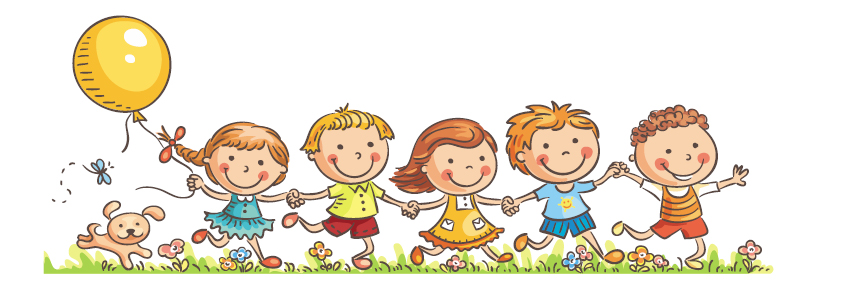 Riaditeľstvo  Základnej školy s materskou školou v Liptovských Revúcach oznamuje, že zápis detí do materskej školy na školský rok 2023/2024  bude prebiehať elektronicky ( formou elektronickej prihlášky cez edupage: https://zsliptovskerevuce.edupage.org/ ) v termíne od 09.mája do 12. mája 2023.Bližšie informácie sú uverejnené na stránke školy